4x²-9x+2=0Primeiro você define os números:
a = 4
b = -9
c = 2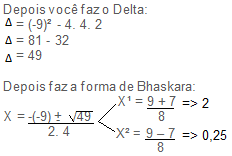 x²+x-2=0Primeiro você define os números:
a = 1
b = 1
c = -2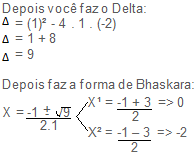 